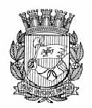 Publicado no D.O.C. São Paulo, 226, Ano 60, Quinta-feira.10 de dezembro de 2015Gabinete do Prefeito, Pág.01DECRETO Nº 56.702, DE 9 DE DEZEMBRO DE2015Cria o Conselho Municipal de Políticas paraas Mulheres - CMPM.FERNANDO HADDAD, Prefeito do Município de São Paulo,no uso das atribuições que lhe são conferidas por lei,D E C R E T A:CAPÍTULO IDA CRIAÇÃO, FINALIDADES E COMPETÊNCIASArt. 1º Fica criado o Conselho Municipal de Políticas paraas Mulheres - CMPM, órgão colegiado de caráter consultivo edeliberativo, vinculado à Secretaria Municipal de Políticas paraas Mulheres, com as seguintes finalidades:I - formular, propor e avaliar diretrizes de ações governamentaisvoltadas à elaboração e execução de políticas públicasmunicipais de promoção dos direitos das mulheres;II - atuar no controle social de políticas públicas e serviçosvoltados às mulheres e à promoção da igualdade de gênero;III - estimular a participação das mulheres nos organismospúblicos e em outros espaços de participação e controle social;IV - impulsionar a transversalidade das políticas públicasmunicipais, de forma a contemplarem e respeitarem a perspectivade gênero em sua concepção e execução.Art. 2º Compete ao Conselho Municipal de Políticas para asMulheres - CMPM:I - participar da elaboração de critérios e parâmetros parao estabelecimento e implementação de metas e prioridadesque visem assegurar a igualdade de direitos e de condições àsmulheres;II - apresentar sugestões para a elaboração do programade metas previsto no artigo 69-A da Lei Orgânica do Municípioe do planejamento plurianual, bem como para o estabelecimentode diretrizes orçamentárias e a alocação de recursos no orçamentoanual, visando promover e subsidiar a transversalidadenas decisões governamentais relativas à implementação doPlano Municipal de Políticas para as Mulheres;III - propor a adoção de mecanismos e instrumentos queassegurem a participação e o controle social sobre as políticaspúblicas para as mulheres;IV - acompanhar, analisar e apresentar sugestões em relaçãoao desenvolvimento de programas e ações governamentaise a execução de recursos públicos para eles autorizados, comvistas à implementação do Plano Municipal de Políticas paraas Mulheres;V - colaborar com a construção, o acompanhamento eo monitoramento do Plano Municipal de Políticas para asMulheres;VI - manifestar-se sobre o mérito de iniciativas legislativasque tenham implicações nos direitos das mulheres;VII - propor estratégias de ação com vistas ao acompanhamento,avaliação e fiscalização das políticas de igualdade paraas mulheres, desenvolvidas em âmbito municipal, bem como aparticipação social no processo decisório relativo ao estabelecimentodas diretrizes dessas políticas;VIII - apoiar a Secretaria Municipal de Políticas para asMulheres na articulação com outros órgãos da AdministraçãoPública Municipal e com os governos federal e estadual;IX - participar da organização das conferências municipaisde políticas para as mulheres;X – acionar e manter diálogo com:a) órgãos e entidades públicas e privadas, visando incentivare aperfeiçoar o relacionamento e o intercâmbio sistemáticosobre a promoção dos direitos da mulher;b) movimentos de mulheres e conselhos nacional, estaduale municipais dos direitos da mulher, bem assim com outrosconselhos setoriais, para ampliar a cooperação mútua e estabelecerestratégias comuns de implementação de ações para aigualdade e equidade de gênero e fortalecimento do processode controle social;XI - acompanhar o cumprimento das leis e normas relativasaos direitos das mulheres e à promoção da igualdade,auxiliando no encaminhamento de suas violações aos órgãoscompetentes.CAPÍTULO IIDA COMPOSIÇÃOArt. 3º O Conselho Municipal de Políticas para as Mulheres- CMPM será composto por 50 (cinquenta) mulheres titulares,com suas respectivas suplentes, observada a representaçãoparitária entre o Poder Público Municipal e a sociedade civil,bem como respeitadas as dimensões de identidade de gêneroautodeclarada, orientação sexual, classe, raça e etnia, nacionalidade,mulheres com deficiência e geracional, na seguinteconformidade:I - 25 (vinte e cinco) representantes do Poder PúblicoMunicipal, sendo:a) 2 (duas) titulares e respectivas suplentes da SecretariaMunicipal de Políticas para as Mulheres;b) 1 (uma) titular e respectiva suplente de cada um dosseguintes órgãos:1. Secretaria Municipal de Promoção da Igualdade Racial;2. Secretaria Municipal de Direitos Humanos e Cidadania;3. Secretaria Municipal de Cultura;4. Secretaria Municipal de Educação;5. Secretaria Municipal de Esportes, Lazer e Recreação;6. Secretaria Municipal do Verde e do Meio Ambiente;7. Secretaria Municipal de Gestão;8. Secretaria Municipal da Saúde;9. Secretaria Municipal do Desenvolvimento, Trabalho eEmpreendedorismo;10. Secretaria Municipal de Assistência e DesenvolvimentoSocial;11. Secretaria do Governo Municipal;12. Secretaria Municipal de Finanças e DesenvolvimentoEconômico;13. Secretaria Municipal de Transportes;14. Secretaria Municipal de Serviços;15. Secretaria Municipal de Habitação;16. Secretaria Municipal de Coordenação das Subprefeituras;17. Secretaria Municipal de Segurança Urbana;18. Secretaria Municipal de Relações Governamentais;19. Secretaria Municipal da Pessoa com Deficiência e MobilidadeReduzida;20. Secretaria Municipal de Relações Internacionais eFederativas;21. Secretaria Municipal dos Negócios Jurídicos;22. Secretaria Municipal de Desenvolvimento Urbano;23. Câmara Municipal de São Paulo;II - 25 (vinte e cinco) representantes da sociedade civil, comsuas respectivas suplentes.§ 1º As representantes do Poder Público Municipal, titularese suplentes, serão designadas pela Secretária Municipal dePolíticas para as Mulheres a partir de indicações dos respectivostitulares dos órgãos referidos no inciso I do “caput” desteartigo, priorizando gestoras de áreas que desenvolvam açõesespecíficas para o combate à desigualdade de gênero ou quetenham competência para desenvolver ações específicas voltadasa essa finalidade.§ 2º As representantes da sociedade civil, titulares e suplentes,serão eleitas pelo voto direto em eleição a ser organizadapor Comissão Eleitoral, conforme previsto em edital paraessa finalidade.§ 3º Na eleição das representantes da sociedade civil, titularese suplentes, deverá ser respeitada a seguinte distribuição:I - 15 (quinze) representantes de entidades, associações emovimentos, nacionais e locais, com atuação comprovada natemática de gênero e políticas para as mulheres;II - 10 (dez) representantes das regiões da Cidade, sendo:a) 2 (duas) da região norte;b) 2 (duas) da região sul;c) 2 (duas) da região leste;d) 2 (duas) da região oeste;e) 2 (duas) da região centro.§ 4º As eleições das representantes regionais deverão serrealizadas por meio de diálogo prioritário na sua organizaçãocom os Fóruns Regionais de Políticas para as Mulheres do Município,na forma disciplinada em ato da Secretaria Municipal dePolíticas para as Mulheres.§ 5º Todas as integrantes do CMPM referidas no inciso II do“caput” deste artigo deverão preencher os seguintes requisitospara o ingresso e permanência no colegiado:I - ser portadora de cédula de identidade ou outro documentode identificação com foto expedido por órgão público;II - residir no Município de São Paulo;III - não ser servidora pública no exercício de cargo deprovimento em comissão;IV - representar os movimentos, associações, organizaçõesou entidades de defesa dos direitos das mulheres ou os fórunsregionais de políticas para as mulheres, devidamente credenciadosno CMPM e referendados pela Comissão Eleitoral.§ 6º A participação no CMPM será considerada prestaçãode serviço público relevante, não remunerada.§ 7º O mandato das integrantes do CMPM será de 2 (dois)anos, permitida uma reeleição.§ 8º São colaboradoras do CMPM, com direito a voz e semdireto a voto, as seguintes representantes de órgãos públicosestaduais:I - do Núcleo de Promoção e Defesa dos Direitos da Mulher,da Defensoria Pública do Estado de São Paulo;II - do Grupo de Atuação Especial de Enfrentamento àViolência Doméstica - GEVID, do Ministério Público do Estadode São Paulo;III - da Coordenadoria da Mulher em Situação de ViolênciaDoméstica e Familiar do Poder Judiciário do Estado de SãoPaulo – COMESP, do Tribunal de Justiça do Estado de São Paulo.Art. 4º O processo eleitoral do Conselho Municipal dePolíticas para as Mulheres - CMPM, destinado à eleição dasconselheiras referidas no inciso II do “caput” do artigo 3° destedecreto, contará com a representação dos diversos setores dasociedade e será realizado com a observância das seguintesregras:I - será convocada pela Secretaria Municipal de Políticaspara as Mulheres em conjunto com o CMPM, sob a responsabilidadeda Comissão Eleitoral, na forma estabelecida noregimento interno do colegiado;II - terá ampla e prévia divulgação;III - desfrutará de autonomia plena para a prática de todosos atos que se façam necessários, especialmente aqueles voltadosà consecução do pleito;IV - sua organização e normas de funcionamento deverãoser definidas em edital específico, aprovado pelo CMPM;V - os recursos humanos, financeiros e materiais para a suarealização serão providos pela Secretaria Municipal de Políticaspara as Mulheres.Art. 5º A Comissão Eleitoral será definida pelo ConselhoMunicipal de Políticas para as Mulheres - CMPM e compostapor até 7 (sete) pessoas, sendo:I - 2 (duas) indicadas pela Secretaria Municipal de Políticaspara as Mulheres;II - 4 (quatro) representantes do próprio CMPM;III - 1 (uma) indicada pela Câmara Municipal.Parágrafo único. A Comissão Eleitoral credenciará e referendaráas candidatas da sociedade civil, as associações, organizações,movimentos sociais e entidades de apoio, bem comoacompanhará a realização das eleições, dirimindo as dúvidasque eventualmente venham a surgir, na forma estabelecida noregimento interno.CAPÍTULO IIIDA PRESIDÊNCIA, VICE-PRESIDÊNCIA E SECRETARIA EXECUTIVAArt. 6º A Presidência e a Vice-Presidência do Conselho Municipalde Políticas para as Mulheres - CMPM serão escolhidasdentre as titulares do colegiado, por meio de eleição direta,para mandato de um ano.§ 1º As funções de Presidenta e de Vice-Presidenta deverãoser exercidas de forma alternada entre representantes da sociedadecivil e do Poder Público Municipal.§ 2º Além da Presidência e da Vice-Presidência, o CMPMcontará com uma Secretaria Executiva, a ser exercida por servidorasindicadas pela Secretaria Municipal de Políticas para asMulheres, com a incumbência de auxiliar administrativamenteo colegiado.CAPÍTULO IVDAS DISPOSIÇÕES FINAISArt. 7º Fica facultado ao Conselho Municipal de Políticaspara as Mulheres - CMPM promover a realização de semináriosou encontros regionais sobre temas constitutivos de sua agenda,bem assim acompanhar a execução de convênios firmadospela Secretaria Municipal de Políticas para as Mulheres.Art. 8º O Conselho Municipal de Políticas para as Mulheres- CMPM formalizará suas deliberações por meio de resoluções,as quais deverão ser publicadas no Diário Oficial da Cidade.Art. 9º O Conselho Municipal de Políticas para as Mulheres- CMPM poderá instituir grupos temáticos e comissões, de carátertemporário, destinados ao estudo e elaboração de propostassobre temas específicos, a serem submetidos à sua composiçãoplenária, definindo, no ato de criação, seus objetivos específicos,sua composição e prazo para conclusão do trabalho, podendo,inclusive, convidar representantes de órgãos e entidades públicose privados e dos Poderes Legislativo e Judiciário paraparticipar desses colegiados.Parágrafo único. Será expedido pelo Conselho Municipal dePolíticas para as Mulheres - CMPM, quando requerido, certificadode participação nas suas atividades, nos grupos temáticos enas comissões.Art. 10. O apoio administrativo e os meios necessários àexecução dos trabalhos do Conselho Municipal de Políticas paraas Mulheres - CMPM, dos grupos temáticos e das comissõesserão prestados pela Secretaria Municipal de Políticas para asMulheres.Art. 11. O regimento interno do Conselho Municipal dePolíticas para as Mulheres – CMPM definirá as competênciase atribuições de seus integrantes, bem como estabelecerá asnormas de funcionamento do colegiado.Parágrafo único. O regimento interno do CMPM deveráaprovado pelo plenário do colegiado, em reunião especialmenteconvocada para essa finalidade.Art. 12. Para o desempenho de suas funções, o ConselhoMunicipal de Políticas para as Mulheres - CMPM contará comrecursos orçamentários e financeiros consignados no orçamentoda Secretaria Municipal de Políticas para as Mulheres.Art. 13. Para a realização do primeiro processo eleitoraldestinado à escolha das representantes da sociedade civil noConselho Municipal de Políticas para as Mulheres, caberá àSecretaria Municipal de Políticas para as Mulheres:I – convocar a eleição destinada a essa finalidade;II - constituir a Comissão Eleitoral, observando, quanto àsua composição, a proporção entre o Poder Público Municipale a sociedade civil, conforme previsto no “caput” do artigo 5ºdeste decreto.Art. 14. Fica estabelecido o prazo de 180 (cento e oitenta)dias, contado da data da publicação deste decreto, para o iníciodas atividades do Conselho Municipal de Políticas para as Mulheres- CMPM.Art. 15. O regimento interno do CMPM deverá ser elaboradono prazo de 90 (noventa) dias, contados da data de possedas conselheiras do primeiro colegiado.Art. 16. Este decreto entrará em vigor na data de suapublicação.PREFEITURA DO MUNICÍPIO DE SÃO PAULO, aos 9 de dezembrode 2015, 462º da fundação de São Paulo.FERNANDO HADDAD, PREFEITODENISE MOTTA DAU, Secretária Municipal de Políticas paraas MulheresFRANCISCO MACENA DA SILVA, Secretário do GovernoMunicipalPublicado na Secretaria do Governo Municipal, em 9 dedezembro de 2015.Gabinete do Prefeito, Pág. 03PORTARIASPORTARIA 516, DE 9 DE DEZEMBRO DE 2015FERNANDO HADDAD, Prefeito do Município de São Paulo,usando das atribuições que lhe são conferidas por lei,RESOLVE:Designar a senhora DULCELINA VASCONCELOS XAVIER,RF 814.483.4, para, no período de 04 a 13 de janeiro de 2016,substituir a senhora DENISE MOTTA DAU, RF 605.906.6, nocargo de Secretária Municipal, ref. SM, da Secretaria Municipalde Políticas para as Mulheres, à vista de seu impedimento legal,por férias.PREFEITURA DO MUNICÍPIO DE SÃO PAULO, aos 9 de dezembrode 2015, 462° da fundação de São Paulo.FERNANDO HADDAD, PrefeitoPORTARIA 517, DE 9 DE DEZEMBRO DE 2015FERNANDO HADDAD, Prefeito do Município de São Paulo,usando das atribuições que lhe são conferidas por lei,RESOLVE:Exonerar o senhor OSWALDO NAPOLEÃO ALVES, RF807.112.8, do cargo de Chefe de Gabinete Pessoal da Vice-Prefeita, símbolo CHG, do Gabinete Pessoal da Vice-Prefeita,constante da Lei 15.509, de 15 de dezembro de 2011.PREFEITURA DO MUNICÍPIO DE SÃO PAULO, aos 9 de dezembrode 2015, 462° da fundação de São Paulo.FERNANDO HADDAD, PrefeitoTITULOS DE NOMEAÇÃOTÍTULO DE NOMEAÇÃO 101, DE 9 DE DEZEMBRODE 2015FERNANDO HADDAD, Prefeito do Município de São Paulo,usando das atribuições que lhe são conferidas por lei,RESOLVE:Nomear o senhor MARCELO CLAUDIO CESAR CARDIA,RG 12.520.591-0-SSP/SP, para exercer o cargo de Chefe deGabinete Pessoal da Vice-Prefeita, símbolo CHG, do GabinetePessoal da Vice-Prefeita, constante da Lei 15.509, de 15 dedezembro de 2011.PREFEITURA DO MUNICÍPIO DE SÃO PAULO, aos 9 de dezembrode 2015, 462° da fundação de São Paulo.FERNANDO HADDAD, PrefeitoSecretarias, Pág.05DESENVOLVIMENTO,TRABALHOE EMPREENDEDORISMOGABINETE DO SECRETÁRIOCOORDENADORIA DE SEGURANÇA ALIMENTARE NUTRICIONALDESPACHO DO COORDENADOR2015-0.266.924-9SDTE/COSAN - Guilherme Húngaro Ciriaco Silva - Assunto:Solicitação de utilização da área de estacionamento MM SãoMiguel, por 90 dias. O Coordenador de Segurança Alimentare Nutricional, no uso das atribuições que lhe são conferidaspor Lei, em especial o Decreto nº 46.398, de 28 de setembrode 2005. RESOLVE: À vista das informações e dos demais elementoscontidos no presente, da manifestação da Supervisãode Mercados e Sacolões e da Assessoria Jurídica, que adoto eacolho como razão de decidir; INDEFIRO o pedido formuladopela empresa Guilherme Húngaro Ciriaco Silva -ME, pessoajurídica de direito privado devidamente inscrita no CNPJ nº20.330.496/0001-79, com fundamento no interesse público, nostermos do art. 1º, inciso II, do Decreto nº 46.398/2005, e, art.9º,da Portaria nº 051/12-ABAST/SMSP.EXTRATO DE TERMO DE PERMISSÃO DE USO2014-0.007.097-6Permitente: PMSP/SDTE/COSAN - Permissionária: Comerciode Horitfruti e Distribuidora J. Cardoso LTDA - ME - CNPJnº 17.212.511/0001-70 - Objeto: Área de 51,00 m² existentesna Central de Abastecimento Pátio do Pari, ramo: Hortifrutícola- Boxe n° 47/48/49/50, Rua G.Servidor, Pág. 34DESENVOLVIMENTO,TRABALHOE EMPREENDEDORISMOGABINETE DO SECRETÁRIODESPACHOS DO SECRETÁRIOPERMANÊNCIA DE GRATIFICAÇÃO DE FUNÇÃO – DEFERIDAReg.Func. Nome793.353.3 SOLANGE NOVAIS PIMENTA115% s/QPA-07A, a partir de 11/11/2015DESPACHO: DEFIRO a permanência da GRATIFICAÇÃO DEFUNÇÃO à servidora acima e na base indicada, com cadastroprovidenciado para o mês de Dezembro/2015.AUTORIZAÇÃO PARA RESIDIR FORA DO MUNÍCIPIO503.850.2 – MAURILIO DE SOUZA LIMA, AUTORIZO o servidorà residir no Município de Guarujá, sem prejuízo do horárionormal de trabalho, conforme Dec.16.644 de 02/05/1980 queRegulamenta o disposto no art. 178, Inciso VI da Lei nº 8989de 29/10/79.PORTARIA EXPEDIDADESIGNAÇÃO/SUBSTITUIÇÃOPORTARIA N° 150/SDTE/2015A Senhora Chefe de Gabinete da Secretaria Municipaldo Desenvolvimento, Trabalho e Empreendedorismo, no usode suas atribuições legais, e em cumprimento ao despachoexarado no EXPEDIENTE DE DESIGNAÇÃO/SUBSTITUIÇÃO Nº050/SDTE/2015 expede a presente portaria, designando o Sr.ADRIANO DE ALMEIDA CARDOSO, R.F. 815.568.2, SUPERVISORTÉCNICO II – DAS 12, comissionado, para exercer o cargo deASSESSOR ESPECIAL – DAS 14, de Livre provimento em comissãopelo Prefeito, do Gabinete do Secretario da Secretaria Municipaldo Desenvolvimento, Trabalho e Empreendedorismo emsubstituição ao Sr. PABLO DANIEL FERREIRA, R.F.: 809.951.1,ASSESSOR ESPECIAL – DAS14, comissionado, durante o impedimentolegal por Férias no período de 01/12/2015 à 15/12/2015.DESIGNAÇÃO/SUBSTITUIÇÃOPORTARIA N° 148/SDTE/2015A Senhora Chefe de Gabinete da Secretaria Municipaldo Desenvolvimento, Trabalho e Empreendedorismo, no usode suas atribuições legais, e em cumprimento ao despachoexarado no EXPEDIENTE DE DESIGNAÇÃO/SUBSTITUIÇÃO Nº048/SDTE/2015, expede A presente portaria, designando a Sra.MÁRCIA MAGALY PAVANELLI DA SILVA, R.F. 635.299.5/1,Assistente de Gestão de Políticas Públicas – M08, efetivo, paraexercer o cargo de SUPERVISOR TÉCNICO – DAS11, de Livreprovimento em comissão pelo Prefeito, dentre servidores municipaisda Secretaria Municipal do Desenvolvimento, Trabalhoe Empreendedorismo em substituição a Sra. MAGALI MARTINHORENTE ROCHA, R.F.: 635.859.4/1, Assistente de Gestãode Políticas Públicas – M 9, efetiva, durante o impedimentolegal por Férias no período de 04/12/2015 à 18/12/2015.Licitação, Pág.89DESENVOLVIMENTO,TRABALHOE EMPREENDEDORISMOGABINETE DO SECRETÁRIODESPACHO DA SECRETÁRIA ADJUNTA2014–0.312.411-2SDTE - Pregão Eletrônico para Aquisição de EquipamentosTécnicosI – No exercício da competência que foi atribuída pelaPortaria nº 040/2013/SDTE/GAB, à vista das informações e documentoscontidos no presente, considerando as manifestaçõesda Coordenadoria de Segurança Alimentar e Nutricional, doCoordenador de Desenvolvimento Econômico, da Supervisão deExecução Orçamentária e Financeira, da pesquisa mercadológicae do parecer exarado pela Assessoria Jurídica desta Pasta,cujos fundamentos acolho, AUTORIZO a abertura de procedimentolicitatório, na modalidade PREGÃO ELETRÔNICO nº 009-A/SDTE/2015, tipo Menor Preço, com fundamento na Lei Municipalnº 13.278/02, nos Decretos Municipal nº 29.431/1990,nº 44.279/03, nº 46.662/05 e nas Leis Federais nº 10.520/02,nº 8.666/93 e Lei Complementar n.º 123/06, alterada pela LCnº 147/14, objetivando a aquisição de equipamentos técnicos,conforme as características e demais especificações técnicasdescritas no ANEXO I do EDITAL, que trata do Termo de Referênciado objeto e que obrigatoriamente deverá ser observadopelos interessados. II – Ademais, APROVO a minuta de Editalacostada ao Processo Administrativo em epígrafe, observando,ainda, que a despesa onerará a dotação orçamentária: 30.10.08.605.3011.4.301.3.3.90.30.00.00, 30.10.08.605.3011.4.301.4.4.90.52.00.00, 30.10.11.334.3019.8.100.3.3.90.30.00.00, 30.10.11.334..3019.8.100.4.4.90.52.00.00 e deste exercício financeiro.EXTRATO DE EDITAL DE LICITAÇÃOAcha-se aberta na Secretaria Municipal do Desenvolvimento,Trabalho e Empreendedorismo – SDTE da Prefeiturado Município de São Paulo – PMSP, a licitação, na modalidadePREGÃO ELETRÔNICO Nº 009-A/SDTE/2015, Oferta de Compranº 801007801002015OC00048 tipo MENOR PREÇO, a serrealizado por intermédio do sistema eletrônico de contrataçõesdenominado “Bolsa Eletrônica de Compras do Governo doEstado de São Paulo”, com fundamento nas Leis Federais: nos10.520/02 e, subsidiariamente a 8.666/93 e suas atualizaçõese Lei Complementar nº 123/06 e suas alterações e Legislaçõesmunicipais: Lei nº 13.278/02, Lei nº 14.094/05, Decreto nº44.279/03 e Decreto nº 54.102/2013).Processo Administrativo nº 2014-0.312.411-2 Pregão Eletrôniconº 009-A/SDTE/2015OBJETO: Aquisição de equipamentos técnicos (adipometro,aparelho de pressão arterial, balanças, estadiômetros,estetoscópio, estojo de valores de gordura, fita de medidasantropométricas, infantometro, bisturi descartável e termômetros),conforme especificações técnicas constante do ANEXO Ido EDITAL, que trata do TERMO DE REFERÊNCIA do objeto eque obrigatoriamente deverá ser observado pelos interessados.Início da Sessão: 23/12/2015 – Quarta - Feira - 09:30 horas.Endereço: Secretaria Municipal do Desenvolvimento, Trabalhoe Empreendedorismo, Avenida São João, 473 – 5º andar– CENTRO - CEP. 01035-000 – São Paulo SP.O Caderno de Licitação, composto de EDITAL e seus ANEXOS,poderá ser adquirido na Supervisão Geral de Administraçãoe Finanças da Secretaria Municipal do Desenvolvimento,Trabalho e Empreendedorismo, mediante o recolhimento dopreço público, junto à rede bancária credenciada, conformeo disposto no Decreto Municipal nº 55.823/2014, aos cofrespúblicos, por meio de Guia de Arrecadação, até o último dia útilque anteceder a data designada para a abertura do certame ougratuitamente através dos endereços eletrônicos da Prefeiturado Município de São Paulo – PMSP: http://e-negocioscidadesp.prefeitura.sp.gov.br ou pela Bolsa Eletrônica de Compras doGoverno do Estado de São Paulo www.bec.sp.gov.br, mediantea obtenção de senha de acesso ao sistema e credenciamento deseus representantes.Licitação, Pág.106 INFRA-ESTRUTURA URBANA EOBRASGABINETE DO SECRETÁRIO2013-0.266.465-0Secretaria de Infraestrutura Urbana e Obras - SIURBContrato nº 106/SIURB/13 - Prorrogação de Prazo e ReajusteContratação de empresa especializada em prestação deserviços de manutenção e reparo, com substituição de peças,nos 09 quadros elétricos e nas 16 bombas das caixas d’agua,instaladas nos Edifícios Domingos Fernandes Alonso e MendesCaldeira que abrigam as Secretarias: SIURB, SMC, SDTE e CGM.DESPACHO:Em face dos elementos constantes destes autos,especialmente do pedido de prorrogação feito pelo Núcleo TécnicoAdministrativo - NTA - às fls. 533, da manifestação da ATAJàs fls. retro, que acolho, com fundamento no artigo 39 do DecretoMunicipal nº 55.839 de 16/01/15; na Lei nº 13.278/02; ede acordo com o artigo 57, inciso II, da Lei Federal nº 8.666/93e suas alterações; AUTORIZO a prorrogação do prazo do Contrato106/SIURB/13, celebrado com a empresa CIBAM ENGENHARIAEIRELI - EPP, inscrita no CNPJ nº 01.211.015/0001-61,por mais 12 (doze) meses, a contar 02/01/2016, no valor de R$50.742,96 (cinquenta mil, setecentos e quarenta e dois reais enoventa e seis centavos), sendo o valor de R$ 43.286,88 paraserviços e para o reajuste o valor de R$ R$ 7.456,08 nos termosda cláusula Sexta do referido Contrato. Outrossim, AUTORIZOa emissão da nota de empenho para o exercício de 2016, onerandoas dotações de cada Secretaria consoantes informaçõesSIURB/CONT às fls. 548.